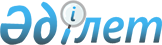 Мемлекеттік әкімшілік лауазымдарға арналған біліктілік талаптарын бекіту туралы
					
			Күшін жойған
			
			
		
					Түркістан облысы Түлкібас ауданы әкімдігінің Келтемашат ауылдық округі әкімінің 2023 жылғы 30 мамырдағы № 45 шешімі. Күші жойылды - Түркістан облысы Түлкібас ауданы әкімдігінің Келтемашат ауылдық округ әкімінің 2024 жылғы 3 қаңтардағы № 1 шешімімен
      Ескерту. Күші жойылды - Түркістан облысы Түлкібас ауданы әкімдігінің Келтемашат ауылдық округ әкімінің 03.01.2024 № 1 (алғашқы ресми жарияланған күнінен бастап қолданысқа енгізіледі) шешімімен.
      Республикасының мемлекеттік қызметі туралы" Қазақстан Республикасы Заңының 17-бабы 4-тармағына, ""Б" корпусының мемлекеттік әкімшілік лауазымдарына Үлгілік біліктілік талаптарын бекіту туралы" Қазақстан Республикасы Мемлекеттік қызмет істері агенттігі Төрағасының 2023 жылғы 5 сәуірдегі № 71 бұйрығына сәйкес, ШЕШІМ ЕТЕМІН: 
      1. "Түлкібас ауданы әкімдігінің Келтемашат ауылдық округ әкімінің аппараты" коммуналдық мемлекеттік мекемесінің мемлекеттік қоса беріліп отырған әкімшілік мемлекеттік лауазымдарына қойылатын біліктілік талаптары бекітілсін (6 қосымша).
      2. Осы шешімнің орындалуын бақылауды өз құзырыма қалдырамын.
      3. Осы шешім оның алғашқы ресми жарияланған күнінен бастап қолданысқа енгізіледі. Келтемашат ауылдық округ әкімінің кеңесшісі лауазымына қойылатын біліктілік талаптары Е-G-2 санаты, 1 бірлік №02-0 Келтемашат ауылдық округ әкімі аппаратының бас маманы лауазымына қойылатын біліктілік талаптары Е-G-3 санаты, 1 бірлік №03-1 Келтемашат ауылдық округ әкімі аппаратының бас маманы лауазымына қойылатын біліктілік талаптары Е-G-3 санаты, 1 бірлік №03-2 Келтемашат ауылдық округ әкімі аппаратының бас маманы лауазымына қойылатын біліктілік талаптары Е-G-3 санаты, 1 бірлік №03-3 Келтемашат ауылдық округ әкімі аппаратының бас маманы лауазымына қойылатын біліктілік талаптары Е-G-3 санаты, 1 бірлік №03-4 Келтемашат ауылдық округ әкімі аппаратының бас маманы лауазымына қойылатын біліктілік талаптары Е-G-3 санаты, 1 бірлік №03-5
					© 2012. Қазақстан Республикасы Әділет министрлігінің «Қазақстан Республикасының Заңнама және құқықтық ақпарат институты» ШЖҚ РМК
				
      Ауылдық округ әкімі

М.Бердалиев
Келтемашат ауылдық округ әкімінің
2023 жылғы "30" мамырдағы
№ 45 шешіміне
1 қосымша
Көрсеткіш
Қойылатын талаптар
Білімі бойынша 
1. Жоғары оқу орнынан кейінгі немесе жоғары не орта білімнен кейінгі немесе техникалық және кәсіптік білім;
Қажетті құзыреттер бойынша
"Б" корпусының мемлекеттік әкімшілік лауазымдарының үлгілік біліктілік талаптарына сәйкес болуы тиіс.
Жұмыс тәжірибесі бойынша 
"Б" корпусының мемлекеттік әкімшілік лауазымдарының үлгілік біліктілік талаптарына сәйкес болуы тиіс.Келтемашат ауылдық округ әкімінің
2023 жылғы "30" мамырдағы
№ 45 шешіміне
2 қосымша
Көрсеткіш
Қойылатын талаптар
Білімі бойынша 
1. Жоғары оқу орнынан кейінгі немесе жоғары не орта білімнен кейінгі немесе техникалық және кәсіптік білім;
Қажетті құзыреттер бойынша
"Б" корпусының мемлекеттік әкімшілік лауазымдарының үлгілік біліктілік талаптарына сәйкес болуы тиіс.
Жұмыс тәжірибесі бойынша 
"Б" корпусының мемлекеттік әкімшілік лауазымдарының үлгілік біліктілік талаптарына сәйкес болуы тиіс.Келтемашат ауылдық округ әкімінің
2023 жылғы "30" мамырдағы
№ 45 шешіміне
3 қосымша
Көрсеткіш
Қойылатын талаптар
Білімі бойынша 
1. Жоғары оқу орнынан кейінгі немесе жоғары не орта білімнен кейінгі немесе техникалық және кәсіптік білім;
Қажетті құзыреттер бойынша
"Б" корпусының мемлекеттік әкімшілік лауазымдарының үлгілік біліктілік талаптарына сәйкес болуы тиіс.
Жұмыс тәжірибесі бойынша 
"Б" корпусының мемлекеттік әкімшілік лауазымдарының үлгілік біліктілік талаптарына сәйкес болуы тиіс.Келтемашат ауылдық округ әкімінің
2023 жылғы "30" мамырдағы
№ 45 шешіміне
4 қосымша
Көрсеткіш
Қойылатын талаптар
Білімі бойынша 
1. Жоғары оқу орнынан кейінгі немесе жоғары не орта білімнен кейінгі немесе техникалық және кәсіптік білім; 
2. Бизнес, басқару және құқық (экономика және/немесе қаржы және/немесе есеп және аудит).
Қажетті құзыреттер бойынша
"Б" корпусының мемлекеттік әкімшілік лауазымдарының үлгілік біліктілік талаптарына сәйкес болуы тиіс.
Жұмыс тәжірибесі бойынша 
"Б" корпусының мемлекеттік әкімшілік лауазымдарының үлгілік біліктілік талаптарына сәйкес болуы тиіс.Келтемашат ауылдық округ әкімінің
2023 жылғы "30" мамырдағы
№ 45 шешіміне
5 қосымша
Көрсеткіш
Қойылатын талаптар
Білімі бойынша 
1. Жоғары оқу орнынан кейінгі немесе жоғары не орта білімнен кейінгі немесе техникалық және кәсіптік білім;
Қажетті құзыреттер бойынша
"Б" корпусының мемлекеттік әкімшілік лауазымдарының үлгілік біліктілік талаптарына сәйкес болуы тиіс.
Жұмыс тәжірибесі бойынша 
"Б" корпусының мемлекеттік әкімшілік лауазымдарының үлгілік біліктілік талаптарына сәйкес болуы тиіс.Келтемашат ауылдық округ әкімінің
2023 жылғы "30" мамырдағы
№ 45 шешіміне
6 қосымша
Көрсеткіш
Қойылатын талаптар
Білімі бойынша 
1. Жоғары оқу орнынан кейінгі немесе жоғары не орта білімнен кейінгі немесе техникалық және кәсіптік білім; 
Қажетті құзыреттер бойынша
"Б" корпусының мемлекеттік әкімшілік лауазымдарының үлгілік біліктілік талаптарына сәйкес болуы тиіс.
Жұмыс тәжірибесі бойынша 
"Б" корпусының мемлекеттік әкімшілік лауазымдарының үлгілік біліктілік талаптарына сәйкес болуы тиіс.